Опросный лист подбора дробилки/измельчителяДля заметокЗаказчик: Заказчик: Контактное лицо: Контактное лицо: Контактное лицо: Дата: Дата: Тел., e-mail: Тел., e-mail: Тел., e-mail: Название проекта: Название проекта: Название проекта: Название проекта: Название проекта: Контактные данные: +7 499 380 61 63 | info@hydrounit.ruКонтактные данные: +7 499 380 61 63 | info@hydrounit.ruКонтактные данные: +7 499 380 61 63 | info@hydrounit.ruКонтактные данные: +7 499 380 61 63 | info@hydrounit.ruКонтактные данные: +7 499 380 61 63 | info@hydrounit.ruОСНОВНЫЕ ДАННЫЕОСНОВНЫЕ ДАННЫЕОСНОВНЫЕ ДАННЫЕКАЧЕСТВО ВОДЫКАЧЕСТВО ВОДЫКАЧЕСТВО ВОДЫВид перекачиваемой жидкости:Расход стоков:       м3/ч; Условия эксплуатации (помещение, открытая площадка и т.п.):      Вид перекачиваемой жидкости:Расход стоков:       м3/ч; Условия эксплуатации (помещение, открытая площадка и т.п.):      Вид перекачиваемой жидкости:Расход стоков:       м3/ч; Условия эксплуатации (помещение, открытая площадка и т.п.):      Перекачиваемая жидкость:• температура:       0С    • наличие длинноволокнистых примесей (тряпки, синтетические салфетки и т.д.): да   нетПерекачиваемая жидкость:• температура:       0С    • наличие длинноволокнистых примесей (тряпки, синтетические салфетки и т.д.): да   нетПерекачиваемая жидкость:• температура:       0С    • наличие длинноволокнистых примесей (тряпки, синтетические салфетки и т.д.): да   нетТИП УСТАНОВКИТИП УСТАНОВКИТИП УСТАНОВКИТИП УСТАНОВКИТИП УСТАНОВКИТИП УСТАНОВКИВ каналеВ колодце или КНС на рамеВ колодце или КНС на рамеВ колодце или КНС на рамеНа фланцах in-lineНа фланцах in-lineШирина канала      Высота канала      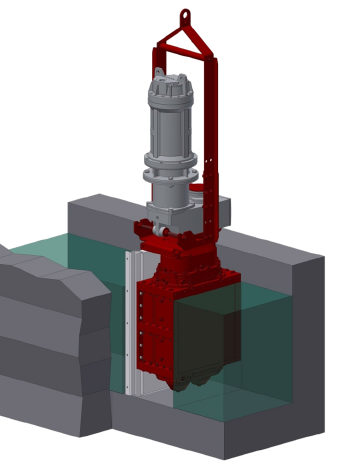 Диаметр трубопровода      Длина направляющих      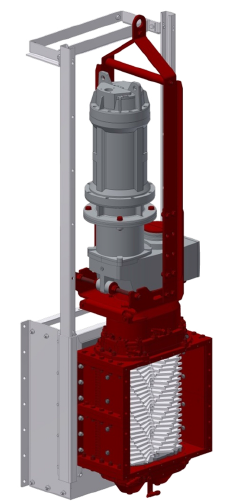 Диаметр трубопровода      Длина направляющих      Диаметр трубопровода      Длина направляющих      Диаметр трубопровода      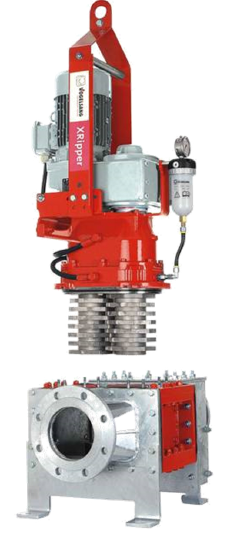 Диаметр трубопровода      ДОПОЛНИТЕЛЬНОДОПОЛНИТЕЛЬНОДОПОЛНИТЕЛЬНОДОПОЛНИТЕЛЬНОДОПОЛНИТЕЛЬНОДОПОЛНИТЕЛЬНО	Степень защиты мотор-редуктора:
 IP55         IP68	Степень защиты мотор-редуктора:
 IP55         IP68	Степень защиты мотор-редуктора:
 IP55         IP68	Степень защиты мотор-редуктора:
 IP55         IP68	Степень защиты мотор-редуктора:
 IP55         IP68	Степень защиты мотор-редуктора:
 IP55         IP68